Zajęcia z zakresu terapii pedagogicznej – gr. IGr. I1. Stanisław K. (kl. V)2. Marek B. (kl. V)3. Kacper K. (kl. V)4. Krystian K. (kl. V)Temat: Usprawnianie funkcji manualnej.Zad. 1. Połącz kropki.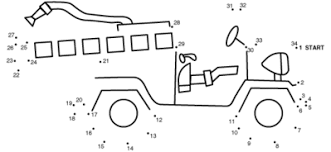 Zad. 2. Połącz punkty według wzoru.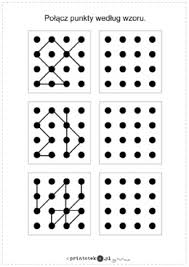 Zad. 3. Dorysuj brakujące elementy.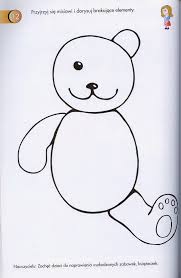 Zad. 4. Do kolejnego zadania będą potrzebne farby i biała kartka. Spróbuj namalować wiosnę, używając zamiast pędzelka swoich palców lub stempelków (mogą być to nakrętki, korki czy warzywa).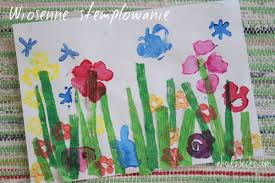 Powodzenia!!!